Приложение  №1.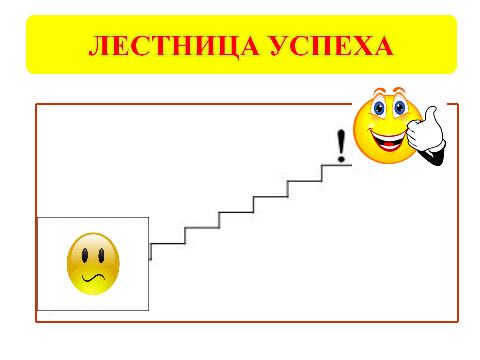 